Publicado en Tarragona el 20/09/2022 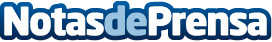 Repara tu Deuda Abogados cancela 122.000€ en Salou (Tarragona) con la Ley de Segunda OportunidadEl despacho de abogados referente en la Ley de Segunda Oportunidad ha logrado la cancelación de más de 103 millones de eurosDatos de contacto:Emma Morón692875089 Nota de prensa publicada en: https://www.notasdeprensa.es/repara-tu-deuda-abogados-cancela-122-000-en Categorias: Derecho Finanzas Cataluña Emprendedores Recursos humanos http://www.notasdeprensa.es